Squares, circles or hearts,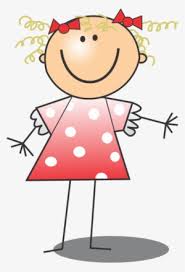 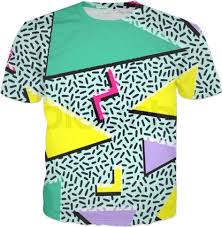 Dots, zigs or zags,T-shirts, dresses and socks,Hairbands, skirts and even handbags!Can you design your own patterned outfit fit for a Prince or Princess?